“New horizons in immunotherapy”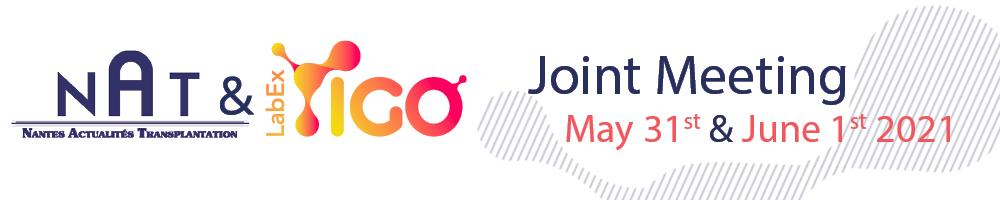 Pre-Registration FormA.PARTICIPANT Title  : …………………….....……    Last Name : ……………………………………………….. First Name : …………………………… Institution : ………………………………….………………………………….…………………………Address : ………………………………………………………………………………………….City : …………………………………… Postal Code : ……………………………………… Country : ………………………………………PHONE : ……………………………… EMail : ………………………………………………SIRET N° : ………………………………….…… Service Code N° : ………………………………… B.REGISTRATION FEES *Registration requiredEuropean Union entities subject to VAT must submit their VAT number in order to be exempt from VAT : n°	C.PAYMENT THE REGISTRATION WILL NOT BE ACCEPTED WITHOUT PAYMENT /CANCELLATION POLICY : IN ORDER TO RECEIVE A FULL REFUND (LESS ADMINISTRATION FEE of 30 €), PLEASE SEND A WRITTEN REQUEST BY MAIL TO ITUN – UMR Inserm 1064 – Association Itertun 15 DAYS BEFORE THE CONFERENCE .SIRET 397 904 566 00015 /VAT FR88397904566Please send this registration form before May 7 to :  celine.kerandel@chu-nantes.fr ITUN - CHU Nantes - Céline KERANDEL - 30 Bd Jean Monnet – 44093 NANTES CEDEX 01RATE (excl.tax)AMOUNT in EUROSTUDENT Labex IGO Member and non MemberFREE *--------- €ACADEMIC  Labex IGO MemberFREE * --------- €ACADEMIC  Labex IGO non Member50 € HT--------- €PRIVATE50 € HT --------- €VAT 20% (**) If applicable  --------- €TOTAL REGISTRATION  --------- € By Wire Cheque (only drawn on a French bank) to : Association ITERTUN By Wire transfer in euros : Association ITERTUN :  IBAN (International Bank Account Number) FR76 1027 8361 8400 0102 0050 468 - BIC (Bank Identifier Code) CMCIFR2AConfirmation of registration will be at the reception of the payment.